NurseryCurriculum InformationSpring 1
Help!- Supertato!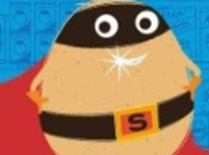 